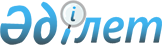 О внесении изменений в постановление акимата Западно-Казахстанской области от 2 августа 2019 года № 190 "Об определении перечня должностей специалистов в области здравоохранения, социального обеспечения, образования, культуры, спорта, ветеринарии, лесного хозяйства и особо охраняемых природных территорий, являющихся гражданскими служащими и работающих в сельской местности"Постановление акимата Западно-Казахстанской области от 22 января 2024 года № 11. Зарегистрирован в Департаменте юстиции Западно-Казахстанской области 25 января 2024 года № 7324-07
      Акимат Западно-Казахстанской области ПОСТАНОВЛЯЕТ:
      1. Внести в постановление акимата Западно-Казахстанской области от 2 августа 2019 года № 190 "Об определении перечня должностей специалистов в области здравоохранения, социального обеспечения, образования, культуры, спорта, ветеринарии, лесного хозяйства и особо охраняемых природных территорий, являющихся гражданскими служащими и работающих в сельской местности" (зарегистрированное в Реестре государственной регистрации нормативных правовых актов № 5759) следующие изменения:
      в приложении к указанному постановлению:
      2. Перечень должностей специалистов социального обеспечения, работающих в сельской местности изложить в новой редакции:
      "5. Управленческий персонал:
      руководитель (директор) заместитель руководителя (директора) государственного учреждения и государственного казенного предприятия организации социального обеспечения (за исключением заместителя руководителя по экономическим вопросам (главный экономист), по административно-хозяйственной части, главного бухгалтера и заместителей главных бухгалтеров), руководитель Карьерного центра районного значения, руководитель отдела Карьерного центра районного значения;
      заведующий медицинским отделением, отделением надомного обслуживания.
      6. Основной персонал:
      специалисты: учителя и врачи всех специальностей, диетическая сестра, фельдшер, провизор (фармацевт), медицинская (ий) сестра (брат), специалист (консультант, ассистент) по социальной работе, социальный работник по уходу, музыкальный руководитель, культорганизатор (организатор по массовой работе), лаборант, методист, инструктор-методист по райттерапии (иппотерапии), инструктор по плаванию, инструктор (специалист) по лечебной физкультуре, инструктор по трудотерапии, психолог, логопед, дефектолог, воспитатель, специалист структурного подразделения Карьерного центра.
      7. Административный персонал:
      заведующий аптекой, библиотекарь.
      8. Вспомогательный персонал:
      помощник медицинской (ого) сестры (брата)."
      2. Государственному учреждению "Аппарат акима Западно-Казахстанской области" обеспечить государственную регистрацию настоящего постановления в Департаменте юстиции Западно-Казахстанской области.
      3. Контроль за исполнением настоящего постановления возложить на курирующего заместителя акима Западно-Казахстанской области.
      4. Настоящее постановление вводится в действие со дня первого официального опубликования и распространяется на отношения, возникшие с 1 июля 2023 года.
      "СОГЛАСОВАНО"Западно-Казахстанский областной маслихат
					© 2012. РГП на ПХВ «Институт законодательства и правовой информации Республики Казахстан» Министерства юстиции Республики Казахстан
				
      Аким Западно-Казахстанской области

Н. Турегалиев
